嘉義市立仁高級中學106學年度                  桌球隊招生簡章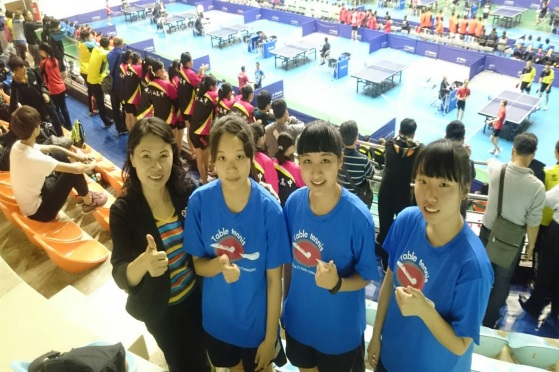 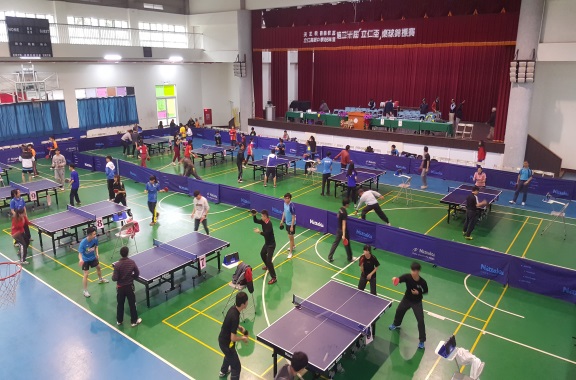 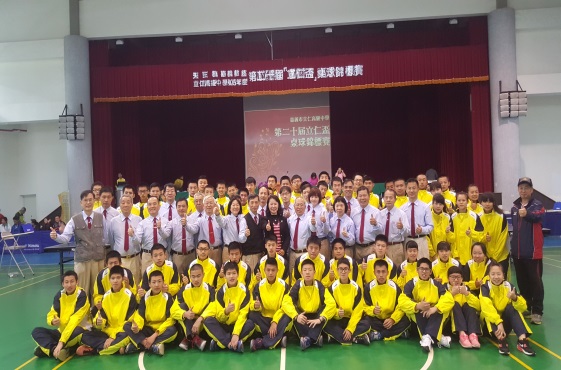 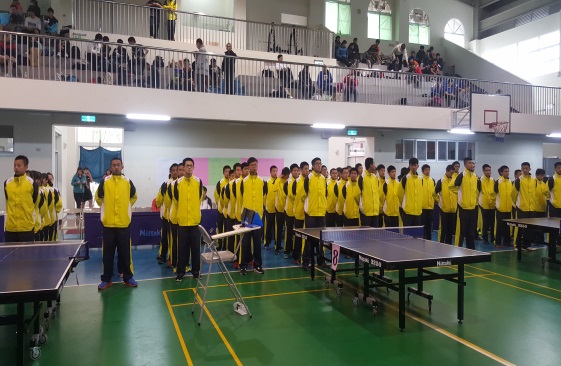 地址:嘉義市立仁路235號電話:05-2226420網址:www.ligvs.cy.edu.tw嘉義市立仁高級中學106學年度桌球隊招生簡章附件一嘉義市立仁高級中學106年度桌球隊隊員招生報名表※粗框部份考生請勿填寫附件二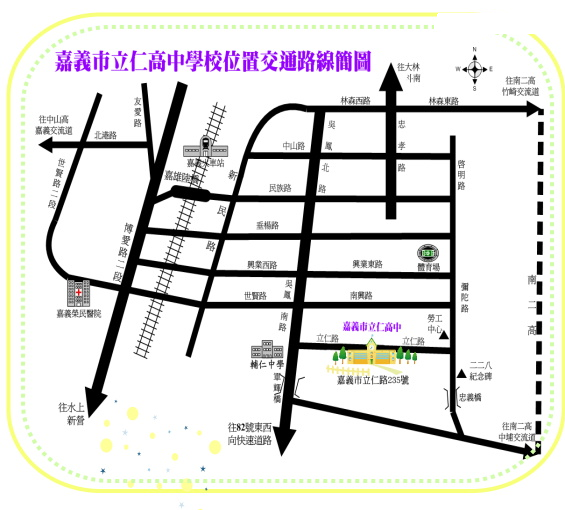 校名校名校名嘉義市立仁高級中學嘉義市立仁高級中學嘉義市立仁高級中學嘉義市立仁高級中學校址校址校址 嘉義市立仁路235號電話05-222642005-2226420網址網址網址www.ligcs.cy.edu.tw傳真05-222555405-2225554招生目標招生目標招生目標為積極推展本校運動風氣，並延續本校桌球隊之優良傳統。為積極推展本校運動風氣，並延續本校桌球隊之優良傳統。為積極推展本校運動風氣，並延續本校桌球隊之優良傳統。為積極推展本校運動風氣，並延續本校桌球隊之優良傳統。甄選條件甄選條件凡具有國中畢業學歷，曾參與桌校隊或對桌球運動有興趣之學生皆可報名參加。凡具有國中畢業學歷，曾參與桌校隊或對桌球運動有興趣之學生皆可報名參加。招生種類招生種類名  額甄選條件甄選條件凡具有國中畢業學歷，曾參與桌校隊或對桌球運動有興趣之學生皆可報名參加。凡具有國中畢業學歷，曾參與桌校隊或對桌球運動有興趣之學生皆可報名參加。男女生男女生正取4人，備取若干名備註序號學生姓名出生年月日出生年月日出生年月日出生年月日  民國　　年　月　日  民國　　年　月　日相片黏貼處(與准考證相同照片)相片黏貼處(與准考證相同照片)相片黏貼處(與准考證相同照片)性別□男　 □女□男　 □女身分證字號身分證字號身分證字號身分證字號相片黏貼處(與准考證相同照片)相片黏貼處(與准考證相同照片)相片黏貼處(與准考證相同照片)身    高           公分           公分 體      重 體      重 體      重 體      重     公斤     公斤相片黏貼處(與准考證相同照片)相片黏貼處(與准考證相同照片)相片黏貼處(與准考證相同照片)就讀學校　　  　　　　　　　　　　　　　　 　□應屆　　縣(市)   立　　　　　國民中學　□非應屆　　  　　　　　　　　　　　　　　 　□應屆　　縣(市)   立　　　　　國民中學　□非應屆　　  　　　　　　　　　　　　　　 　□應屆　　縣(市)   立　　　　　國民中學　□非應屆　　  　　　　　　　　　　　　　　 　□應屆　　縣(市)   立　　　　　國民中學　□非應屆　　  　　　　　　　　　　　　　　 　□應屆　　縣(市)   立　　　　　國民中學　□非應屆　　  　　　　　　　　　　　　　　 　□應屆　　縣(市)   立　　　　　國民中學　□非應屆　　  　　　　　　　　　　　　　　 　□應屆　　縣(市)   立　　　　　國民中學　□非應屆　　  　　　　　　　　　　　　　　 　□應屆　　縣(市)   立　　　　　國民中學　□非應屆相片黏貼處(與准考證相同照片)相片黏貼處(與准考證相同照片)相片黏貼處(與准考證相同照片)學生住址家長或監護人家長或監護人家長或監護人姓名關係電話電話家長或監護人家長或監護人家長或監護人姓名關係手機手機家長或監護人家長或監護人家長或監護人住址家長簽章家長簽章學生簽章學生簽章學生簽章注意事項：1.報名諮詢專線：05-2226420-226 學務處體衛組。                校址：嘉義市立仁路235號                                                    106年      月       日注意事項：1.報名諮詢專線：05-2226420-226 學務處體衛組。                校址：嘉義市立仁路235號                                                    106年      月       日注意事項：1.報名諮詢專線：05-2226420-226 學務處體衛組。                校址：嘉義市立仁路235號                                                    106年      月       日注意事項：1.報名諮詢專線：05-2226420-226 學務處體衛組。                校址：嘉義市立仁路235號                                                    106年      月       日注意事項：1.報名諮詢專線：05-2226420-226 學務處體衛組。                校址：嘉義市立仁路235號                                                    106年      月       日注意事項：1.報名諮詢專線：05-2226420-226 學務處體衛組。                校址：嘉義市立仁路235號                                                    106年      月       日注意事項：1.報名諮詢專線：05-2226420-226 學務處體衛組。                校址：嘉義市立仁路235號                                                    106年      月       日注意事項：1.報名諮詢專線：05-2226420-226 學務處體衛組。                校址：嘉義市立仁路235號                                                    106年      月       日注意事項：1.報名諮詢專線：05-2226420-226 學務處體衛組。                校址：嘉義市立仁路235號                                                    106年      月       日注意事項：1.報名諮詢專線：05-2226420-226 學務處體衛組。                校址：嘉義市立仁路235號                                                    106年      月       日注意事項：1.報名諮詢專線：05-2226420-226 學務處體衛組。                校址：嘉義市立仁路235號                                                    106年      月       日注意事項：1.報名諮詢專線：05-2226420-226 學務處體衛組。                校址：嘉義市立仁路235號                                                    106年      月       日